 Во исполнение Указа  Президента Российской Федерации от 02.04.2020   № 239 «О мерах по обеспечению санитарно-эпидемиологического благополучия населения на территории  Российской Федерации в связи с распространением новой коронавирусной инфекции (2019-nCoV)», в соответствии с приказом Минпросвещения России от 17.03.2020 № 103 «Об утверждении временного порядка сопровождения реализации образовательных программ начального общего, основного общего, среднего общего образования, образовательных программ среднего профессионального образования и дополнительных общеобразовательных программ с применением электронного обучения и дистанционных образовательных технологий», постановлением Главного государственного санитарного врача Российской Федерации от 18.03.2020 № 7 «Об обеспечении режима изоляции в целях предотвращения распространения COVID-19», письмом Минпросвещения России от 19.03.2020 № ГД-39/04 «О направлении методических рекомендаций», письмом Роспотребнадзора от 10.03.2020 № 02/3853-2020-27 «О мерах по профилактике новой коронавирусной инфекции (COVID-19)», во исполнение распоряжений Губернатора Ростовской области от 16.03.2020 № 43 «О введении режима повышенной готовности на территории Ростовской области и мерах по предотвращению распространения новой коронавирусной инфекции (2019-nCoV)», от 27.03.2020 № 60 «О дополнительных мерах по предотвращению распространения новой коронавирусной инфекции (2019-nCoV)» приказа отдела образования администрации г.Гуково от 04.04.2020 №82 «О введении в общеобразовательных организациях г.Гуково временной реализации образовательных программ начального общего, основного общего, среднего общего образования и дополнительных общеобразовательных программ с применением электронного обучения и дистанционных образовательных технологий в рамках режима повышенной готовности», в целях обеспечения санитарно-эпидемиологического благополучия обучающихся, предупреждения распространения новой коронавирусной инфекции (2019-nCoV), ПРИКАЗЫВАЮ:   1. Признать МБОУ «Лицей № 24» от 26.03.2020 № 59 утратившим силу.Педколлективу обеспечить переход с 06.04.2020 до 30.04.2020 включительно на реализацию образовательных программ начального общего, основного общего, среднего общего образования и дополнительных общеобразовательных программ с использованием электронного обучения, и дистанционных образовательных технологий. В случае невозможности по объективным техническим причинам организации с 06.04.2020 до 30.04.2020 включительно реализации образовательных программ начального общего, основного общего, среднего общего образования с использованием электронного обучения и дистанционных образовательных технологий – организацию самоподготовки обучающихся в условиях домашней самоизоляции детей, консультирования, текущего контроля. Образовательную деятельность осуществлять в соответствии с положением об организации образовательного процесса с использованием электронного обучения и дистанционных образовательных технологий, утвержденным приказом директора от 30.08.2017  № 166. Назначить ответственным за переход на реализацию образовательных программ начального общего, основного общего, среднего общего образования и дополнительных общеобразовательных программ с использованием электронного обучения, и дистанционных образовательных технологий заместителя директора по УВР Охрименко Т.И.Охрименко Т.И., зам.директора по УВР:6.1. осуществлять контроль использования образовательных технологий, позволяющих организовать взаимодействие обучающихся и педагогических работников опосредованно (на расстоянии), в том числе с применением электронного обучения и дистанционных образовательных технологи.;Захаровой О.В., зам.директора по УВР:7.1.  оказать помощь педагогическим работникам лицея в размещении учебно-методических и контрольно-измерительных материалов в информационно-образовательной среде через локальную сеть и Интернет; 7.2. оперативно отражать информацию о ходе реализации образовательных программ с применением электронного обучения и дистанционных образовательных технологий на официальном сайте лицея; 8. Учителям-предметникам осуществлять:8.1. реализацию образовательных программ начального общего, основного общего, среднего общего образования и дополнительных общеобразовательных программ в полном объеме и корректировку выполнения рабочих программ;8.2. организацию самоподготовки обучающихся с последующей промежуточной аттестацией, консультирование обучающихся;8.3. при подготовке уроков использовать готовые и собственные учебно-методические, контрольно-измерительные материалы, своевременно доводить их до сведения обучающихся;8.4. контроль обратной связи с обучающимися посредством электронной почты, через официальные ресурсы, собеседования, WhatsApp; 9. Учителям-предметникам  9, 11 классов проводить уроки-консультации по предметам, выбранным для сдачи на ОГЭ, ЕГЭ в режиме систем он-лайн общения.10. Классным руководителям 1-11 классов:10.1. информировать всех родителей (законных представителей) обучающихся о переводе с 06.04.2020 до 30.04.2020 включительно на дистанционный режим обучения в условиях домашней самоизоляции;10.2. информировать родителей (законных представителей) о том, что в период с 06.04.2020 по 30.04.2020 они несут полную ответственность за жизнь и здоровье своих детей (согласно ст.63, 65 Семейного кодекса РФ, ст.5.35. Административного кодекса РФ.), особое внимание уделять семьям с детьми «группы риска» и семьям СОП; 10.3. обеспечить постоянную дистанционную связь с обучающимися и их родителями (законными представителями) в период с 06.04.2020 по 30.04.2020;10.4. информировать родителей (законных представителей) о том, что в период с 06.04.2020 по 30.04.2020 необходимо соблюдать режим самоизоляции: не покидать свои дома за исключением походов за продуктами и лекарствами в ближайшие магазины и аптеки, выноса мусора и выгула собак в радиусе 100 м от жилья. Ограничения не действуют в случаях, когда необходима экстренная медицинская помощь или есть другая угроза жизни и здоровью.10.5. при возникновении чрезвычайных ситуаций, несчастных случаев, связанных с травматизмом обучающихся, в период с 06.04.2020 по 30.04.2020 незамедлительно информировать о случившемся директора лицея Макрицкую О.С.11. Обеспечить работу телефонную «горячую линию» (телефон 5-29-49) и «горячую линию» на сайте МБОУ «Лицей № 24», в инстраграмм для обращений граждан по вопросам реализации образовательных программ с применением электронного обучения и дистанционных образовательных технологий.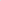 12. Контроль исполнения настоящего приказа оставляю за собой.Директор МБОУ «Лицей № 24»                                       О.С.Макрицкая       С приказом ознакомлены:МУНИЦИПАЛЬНОЕ БЮДЖЕТНОЕ ОБЩЕОБРАЗОВАТЕЛЬНОЕ УЧРЕЖДЕНИЕ «ЛИЦЕЙ №24»МУНИЦИПАЛЬНОЕ БЮДЖЕТНОЕ ОБЩЕОБРАЗОВАТЕЛЬНОЕ УЧРЕЖДЕНИЕ «ЛИЦЕЙ №24»МУНИЦИПАЛЬНОЕ БЮДЖЕТНОЕ ОБЩЕОБРАЗОВАТЕЛЬНОЕ УЧРЕЖДЕНИЕ «ЛИЦЕЙ №24»МУНИЦИПАЛЬНОЕ БЮДЖЕТНОЕ ОБЩЕОБРАЗОВАТЕЛЬНОЕ УЧРЕЖДЕНИЕ «ЛИЦЕЙ №24»ПРИКАЗПРИКАЗПРИКАЗПРИКАЗ04.04.2020     № 62О введении временной реализации образовательных программ начального общего, основного общего, среднего общего образования и дополнительных общеобразовательных программ с применением электронного обучения и дистанционных образовательных технологий в рамках режима повышенной готовностиО введении временной реализации образовательных программ начального общего, основного общего, среднего общего образования и дополнительных общеобразовательных программ с применением электронного обучения и дистанционных образовательных технологий в рамках режима повышенной готовности